Завершился конкурс детского рисунка "Мир персональных данных глазами детей"Завершился конкурс детского рисунка "Мир персональных данных глазами детей", организованный Управлением Роскомнадзора по Республике Марий Эл совместно с Детской школой искусств и ремесел «Гармония».Данный конкурс проводится Федеральной службой по надзору в сфере связи, информационных технологий и массовых коммуникаций в рамках реализации Стратегии институционального развития и информационно-публичной деятельности в области защиты прав субъектов персональных данных на период до 2020 года.Основная цель конкурса: привлечь внимание участников к вопросам, связанным с распространением и защитой персональных данных детей и их родных в сети Интернет.Задачи конкурса:• пробудить интерес участников Конкурса к вопросам распространения и защиты своих персональных данных;• стимулировать участников к моральной ответственности субъекта за личное пространство и личную информацию;• подготовить участников к пониманию понятия персональные данные;• реализовать творческий потенциал участников.Выбор лауреатов конкурса стал непростым испытанием для жюри, ведь в конкурсе участвовало множество работ. Благодаря безграничной фантазии детей каждый рисунок отличается уникальностью и своеобразным видением заявленной тематики.Фантазия детей была безгранична, и каждый рисунок по-своему уникален.В конечном итоге комиссия путем голосования определила победителей: 1 место – Поздеева Милана, 7 лет 
Рисунок: "Защищенный компьютер" 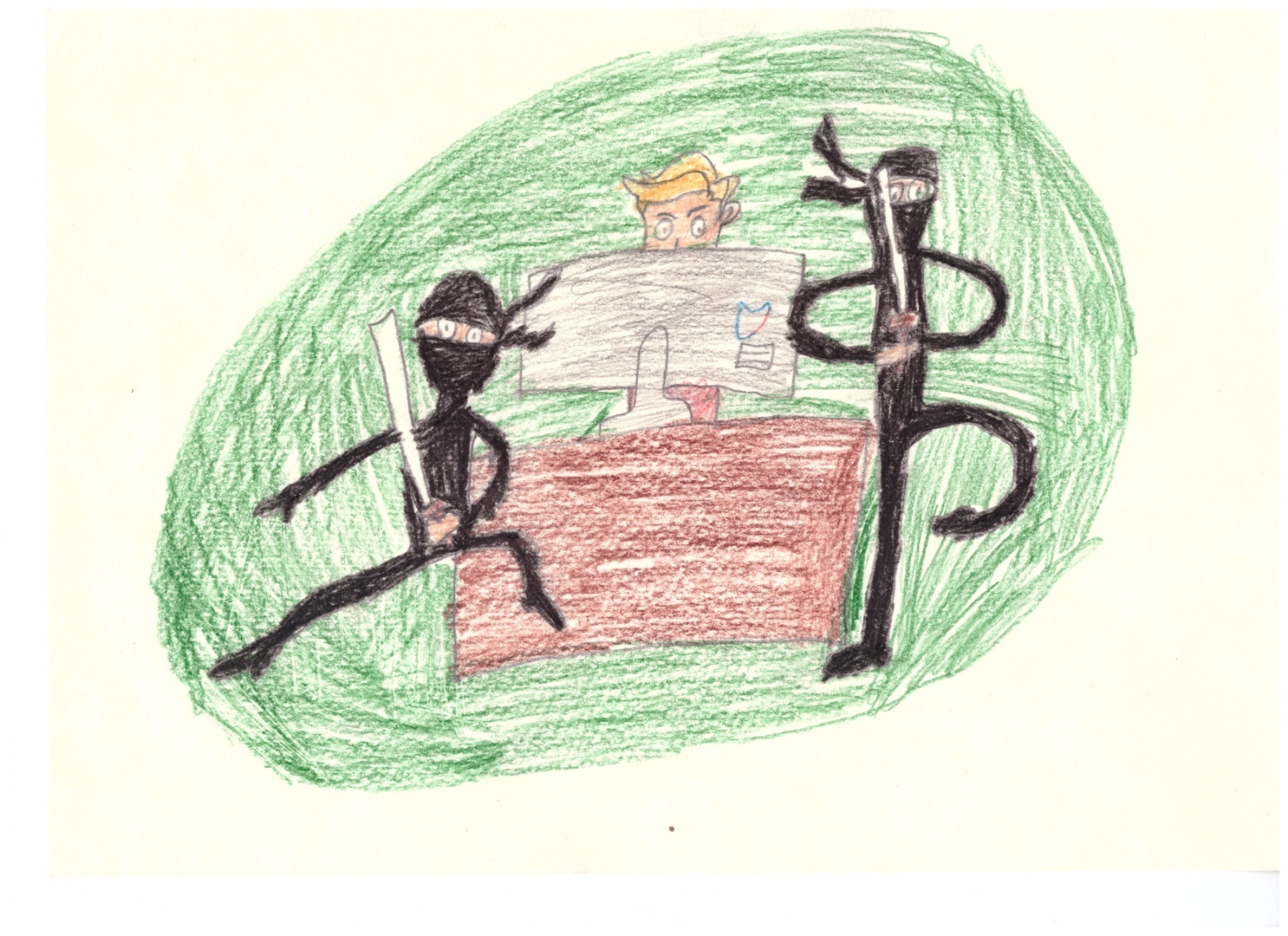 1 место – Охотникова Анна, 11 лет 
Рисунок: "Мой аккаунт открылся" 
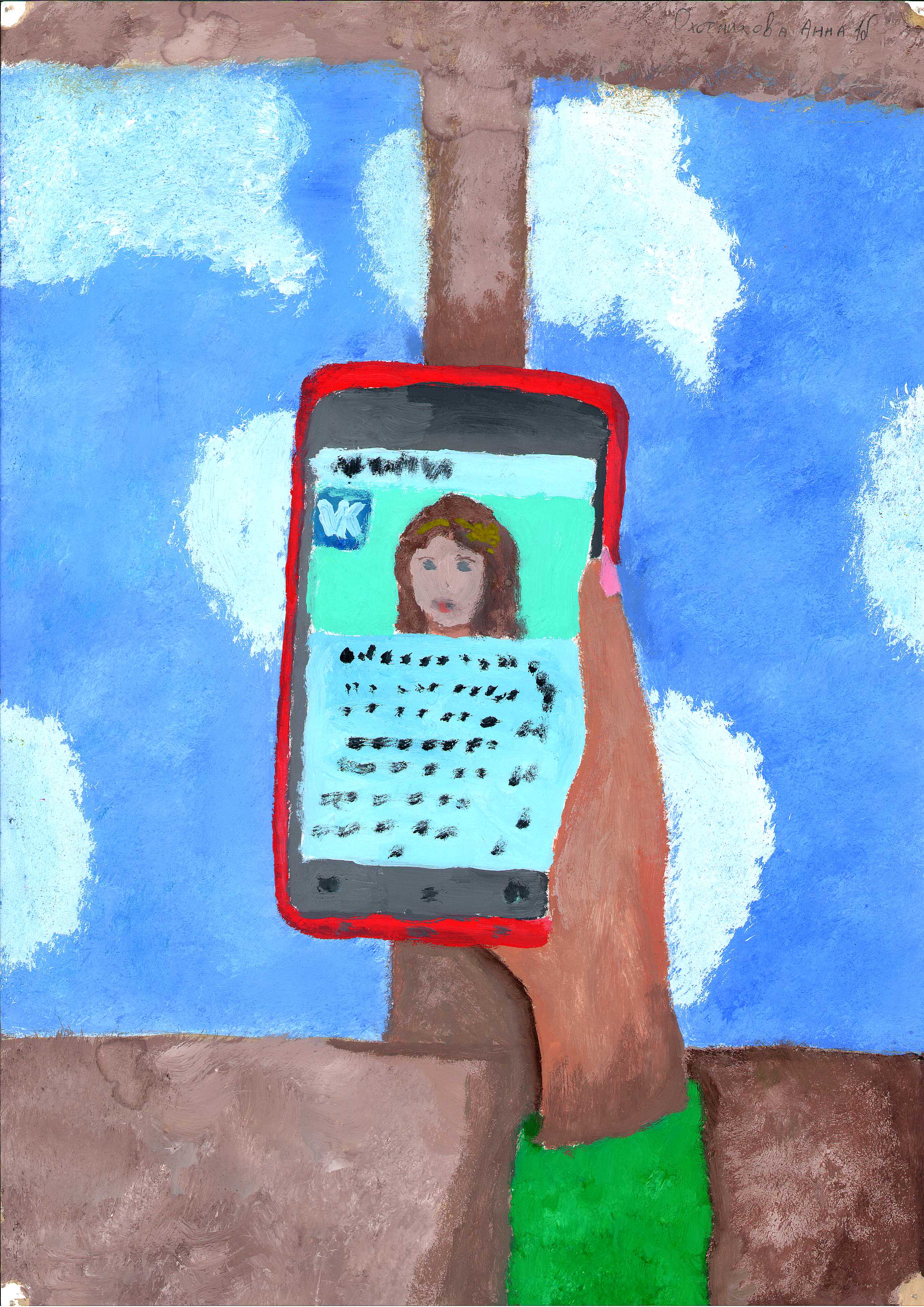 
2 место – Токарева Анна, 11 лет
Рисунок: "Больше не теряй"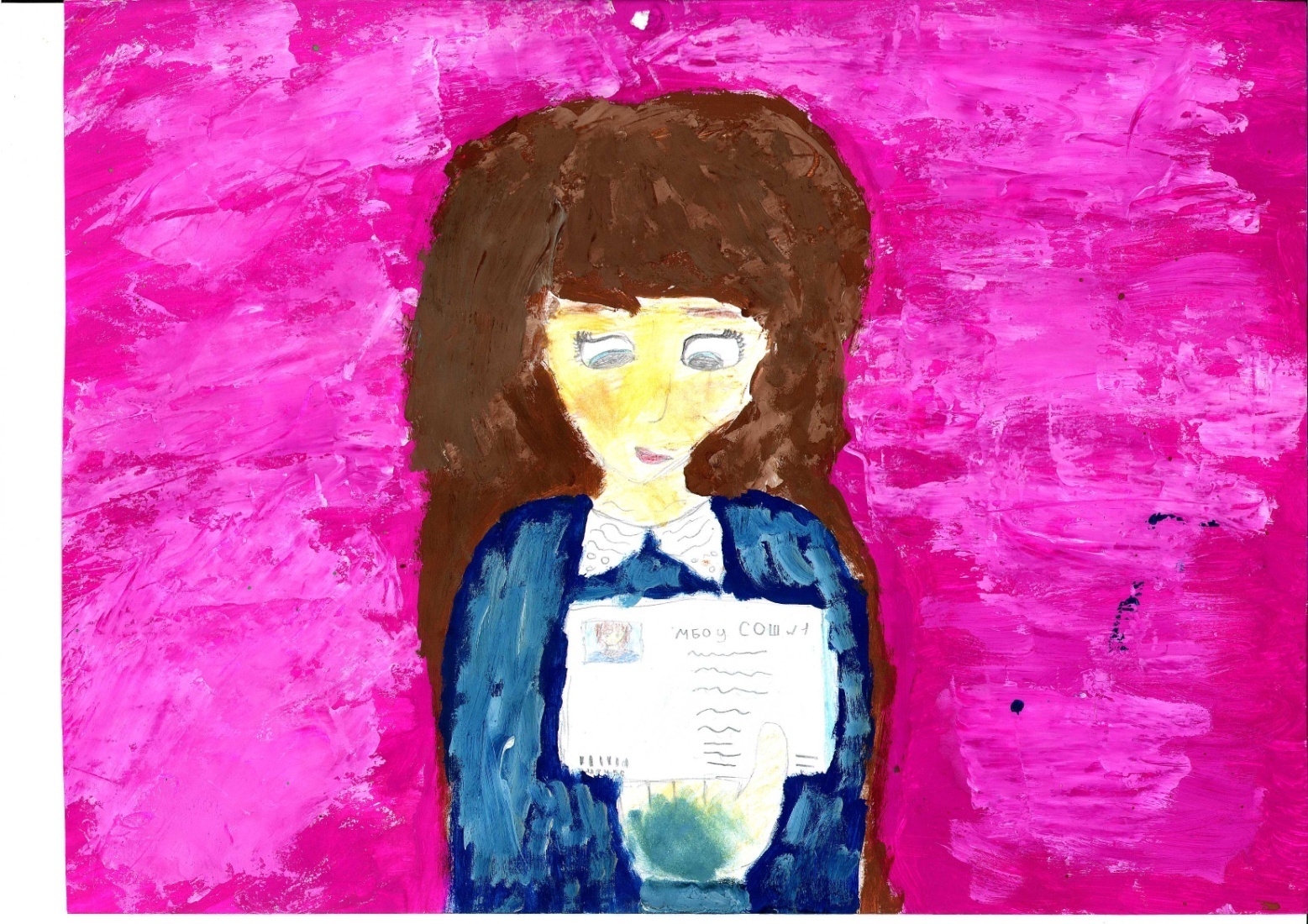 2 место – Кузовкова Дарья, 11 лет
Рисунок: "Проверка в аэропорту"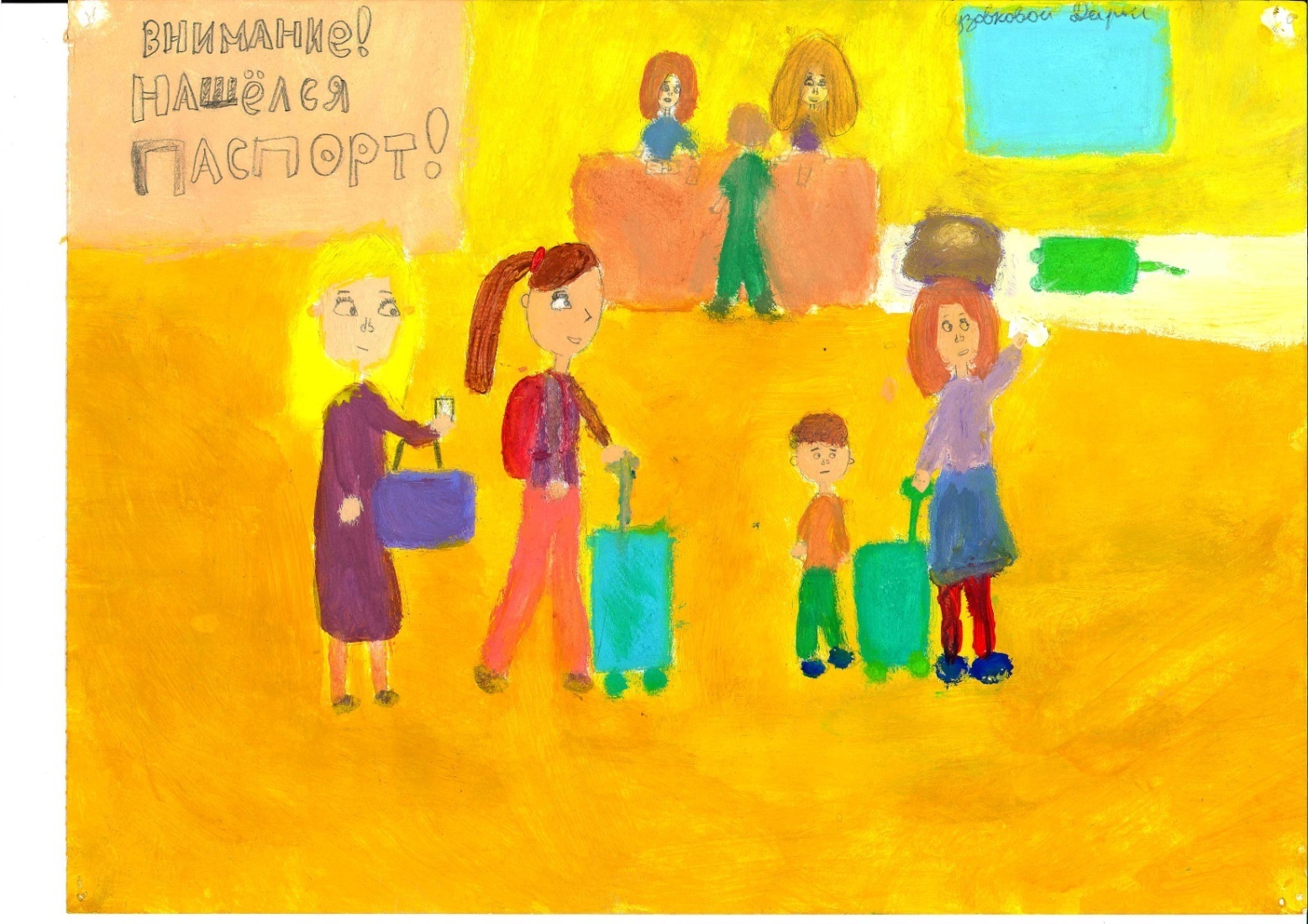 3 место – Долгирева Анна, 11 лет
Рисунок: "Видеоблог"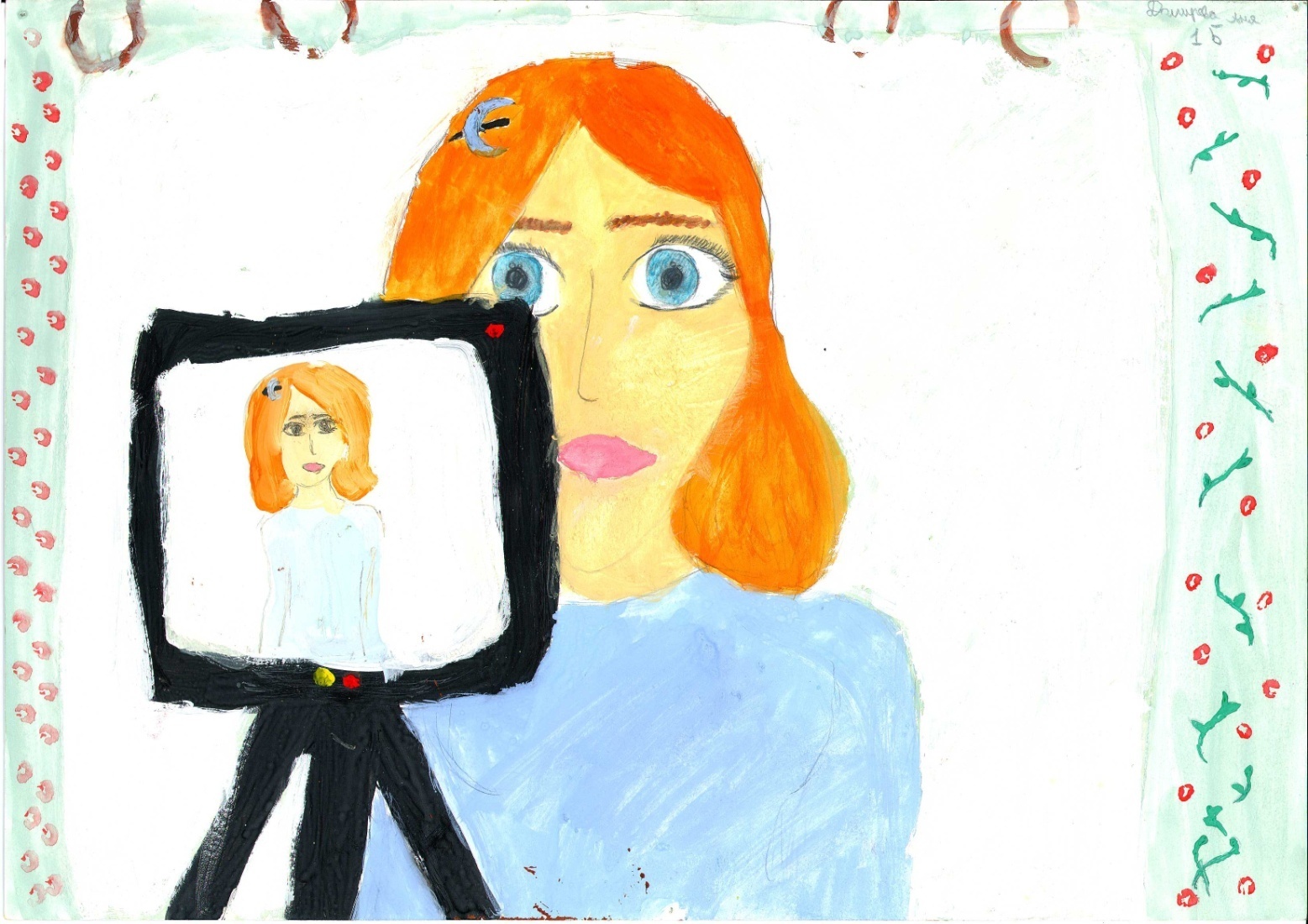 3 место – Жукова Полина, 6 лет
Рисунок: "В виртуальном мире"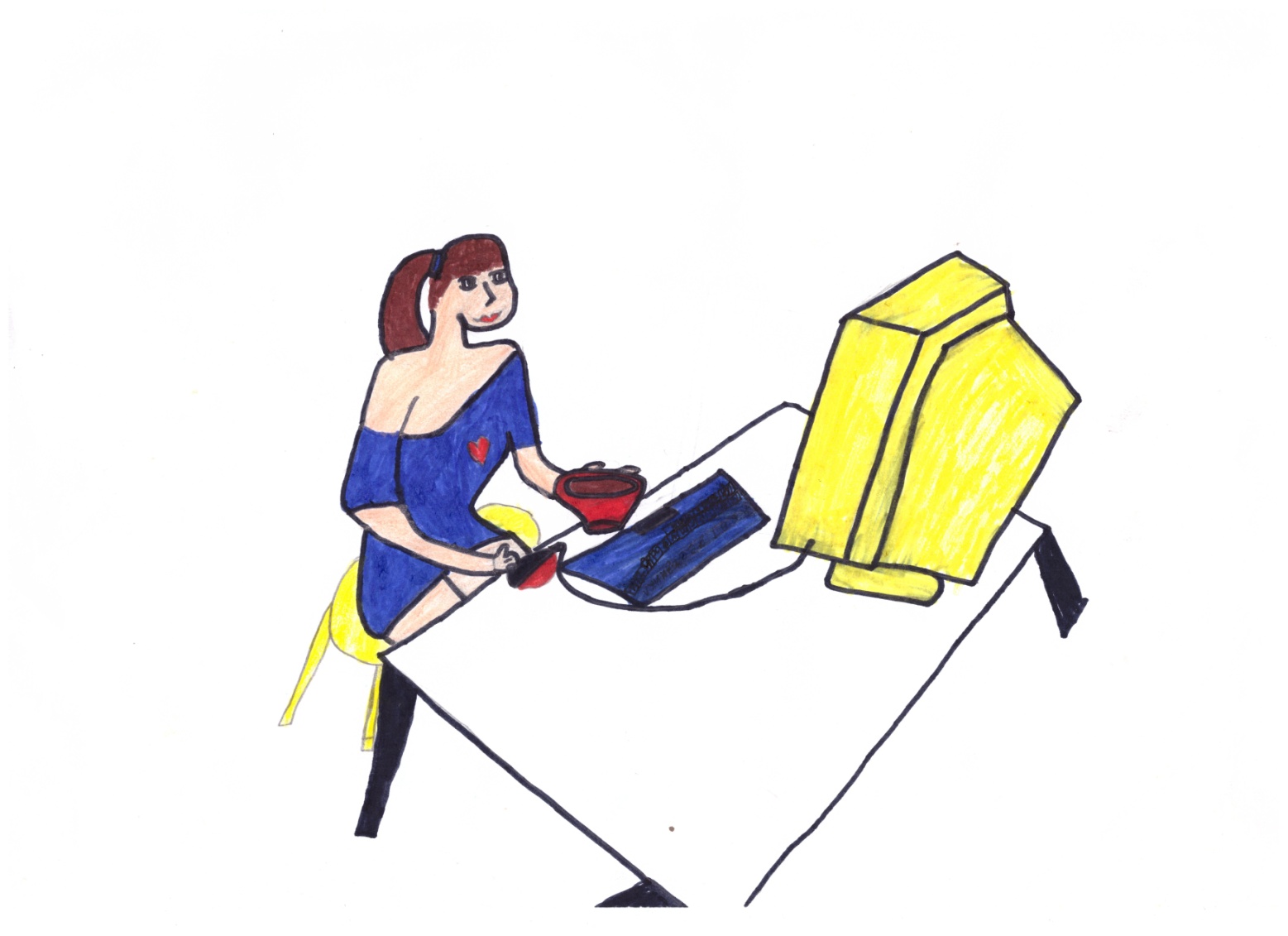 Приз зрительских симпатий: Михайлова Лера, 12 лет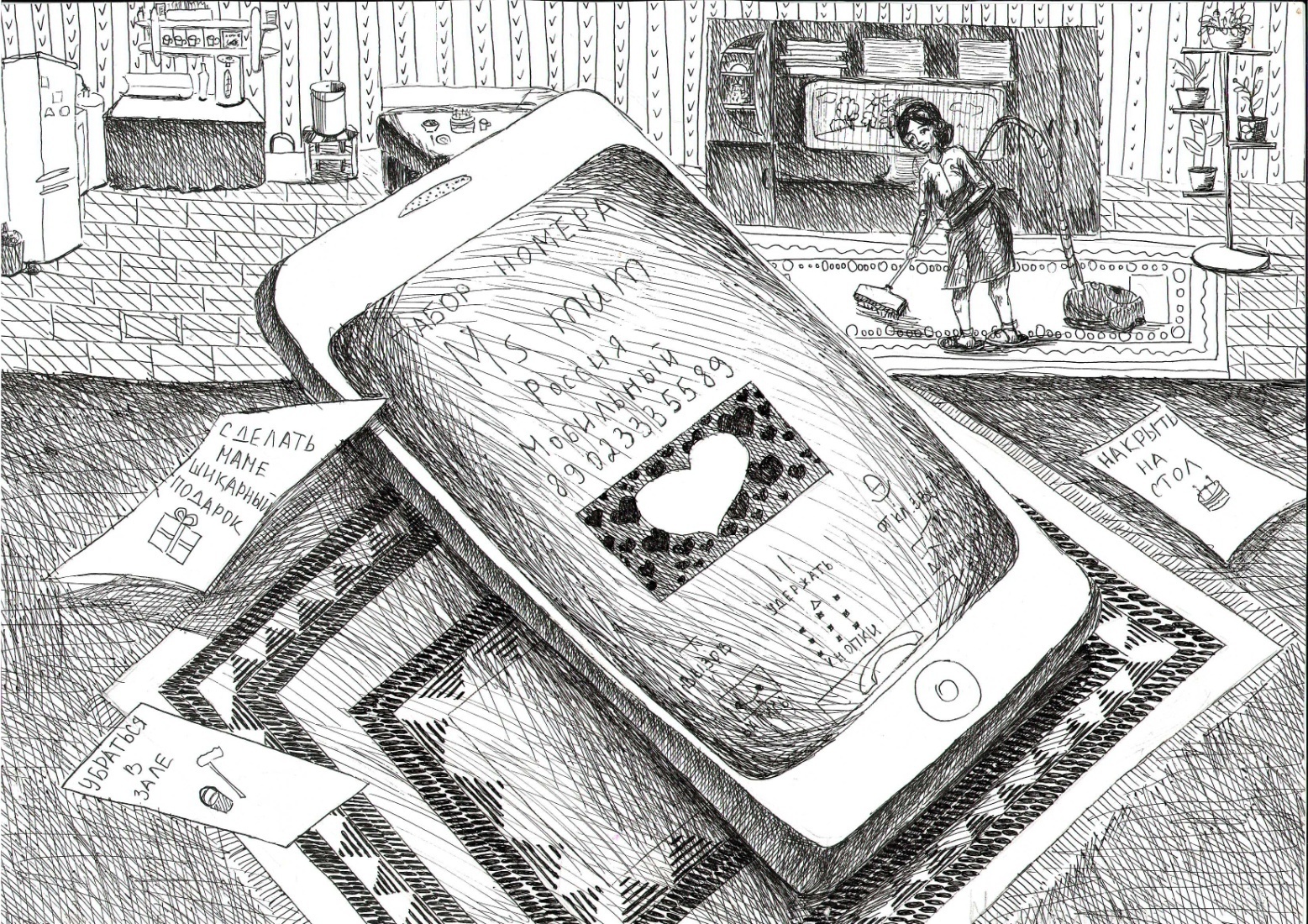 